                                                                                                                                                           Aprobat    Primar,                                                                                                                                        Kereskényi Gábor  CAIET DE SARCINIpentruServicii de evaluare pentru imobilele teren afectate de coridorul de expropriere a drumului de ocolire între DN 19A și DJ 194INTRODUCERE            Prin Hotărârea Consiliului Local al municipiului Satu Mare nr. 121/26.07.2012, s-a aprobat declanșarea procedurii de expropriere pentru obiectivul de investiție ”Drum de ocolire între DN 19A și DJ 194” actualizată prin  Hotărârea nr. 87/28.03.2013. Totodată prin același act administrativ s-a aprobat declanșarea procedurii de expropriere pentru cauză de utilitate publică a imobilelor proprietate privată a unor persoane fizice și care sunt situate pe amplasamentul drumului de ocolire, lista proprietarilor a căror imobile sunt afectate de coridorul de expropriere și sumele individuale aferente despăgubuirilor. Toate aceste sume au fost achitate către persoanele expropriate în termenul stabilit.           Ulterior în momentul în care s-au efectuat demersurile de notare în cartea funciară a coridorului de expropriere s-a constatat faptul că se impune actualizarea listei cu terenurile afectate de coridorul de expropriere și cu proprietarii acestora și implicit cu sumele ce vor trebui plătite cu titlu de despăgubire.          Cadrul legal din domeniul exproprierii este reglementat prin Legea nr. 255/2010 privind exproprierea pentru cauză de utilitate publică, necesară realizării unor obiective de interes național, județean și local.  	Prezentul caiet de sarcini stabilește condiții minime și obligatorii pentru întocmire raportului de evaluare a  suprafețelor de teren ce mai trebuie expropriate pentru înscrierea în cartea funciară a coridorului de expropriere afectat de investiție.OBIECTUL CAIETULUI DE SARCINI          Obiectul caietului de sarcini  este întocmirea unui raport de evaluare care să stabilească valoarea despăgubirilor, în conformitate cu prevederile legale în vigoare, pentru următoarele imobile teren:- 1248 mp din imobilul teren înscris în CF nr. 160881 Satu Mare cu nr. cadastral 160881 deținut în proprietate de Kovács Gavril și Angel Elisabeta;- 1552 mp din imobilul teren înscris în CF nr. 184698 Satu Mare cu nr. cadastral 184698 deținut în proprietate de Gurzau Teodor (cota de 5/12) și Bogar Monica Sanda ( cota de 7/12); - 2144 mp din imobilul teren înscris în CF nr. 186608 Satu Mare cu nr. cadastral 186608 deținut în proprietate de Zelea Ioan Nicolae;- 2584 mp din imobilul teren înscris în CF nr. 186933 Satu Mare cu nr. cadastral 186933 deținut în proprietate de Zelea Cătălin Mircea (cota de ½) și Zelea Adrian Cristian (cota de ½);– 1 mp din imobilul teren înscris în CF nr. 161256 Satu Mare cu nr. cadastral 161256 deținut în proprietate de Dan Monica, Dávid Sebastien, Mare Gavril Ioan, Nagy Valér Gábor, Gambra Stela Maria, Nagy Florin, Nagy Sergiu Bogdan, Nagy P.Gyula Antal, Nagy Gabriela Emilia;        Din totalul de 6280 mp menționate la punctele 2, 3,și 4  a fost expropriată o suprafață de 1634 din totalul de 38300 mp, de la domnul Zelea V. Nicoară în anul 2012 însă datorită faptului că până în momentul de față imobilul a suferit modificări prin dezlipiri și s-au modificat titularii dreptului de proprietate se impune ebaluarea întregilor suprafețe urmând a fi expropriată doar diferența de suprafață afectată de coridorul de expropriere.	Realizarea raportului de evaluare va avea la bază expertizele întocmite și actualizate de Camerele notarilor publici, potrivit legislației în vigoare.	CERINȚE PENTRU EXPERȚII EVALUATORI SPECIALIZAȚI ÎN EVALUAREA PROPRIETĂȚILOR IMOBILIARESă fie autorizați ANEVAR pentru evaluări imobiliare;Să aibă experiență de minim 5 ani în domeniul de activitate prestat;Să prezinte dovada ca a executat nimim o lucrare similară în vederea evaluării imobilelor;LEGISLAȚIEAchiziționarea serviciilor se va face cu respectarea strictă a:▪ Legea nr. 98 privind achizițiile publice, cu modificările și completările ulterioare;▪ Hotărârea nr. 395/2016 pentru aprobarea Normelor metodologice de aplicare a  prevederilor referitoare  la atriburea contractului de achiziție publică /acordului cadru din legea nr. 98/2016 privind achizițiile publice. SPECIFICAȚII TEHNICE          Operatorul economic are obligaţia de a începe prestarea serviciilor după emiterea ordinului de începere de către beneficiar şi de a finaliza în maxim 20 zile calendaristice raportul de evaluare  care face obiectul prezentului caiet de sarcini.         REGULI OBLIGATORII REFERITOARE LA CONDIŢIILE DE MUNCĂ ŞI DE PROTECŢIA MUNCII     La prestarea serviciilor ce fac obiectul prezentului caiet de sarcini, vor fi respectate prevederile Legii securităţii si sănătăţii în muncă nr. 319/2006,  şi ale tuturor actelor normative subsecvente ( norme de protecţie a muncii). Șef serviciuFaur MihaelaFaur Mihaela/2ex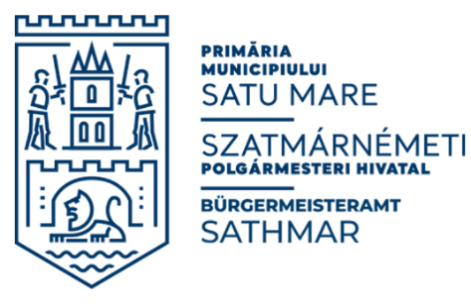 Număr înregistrare: Serviciul Patrimoniu, Concesionări, Închirieri E-mail: patrimoniu@primariasm.ro Tel: 0261.807.521, 0261.807. 522